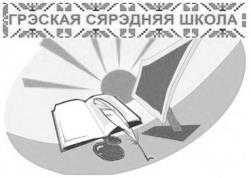 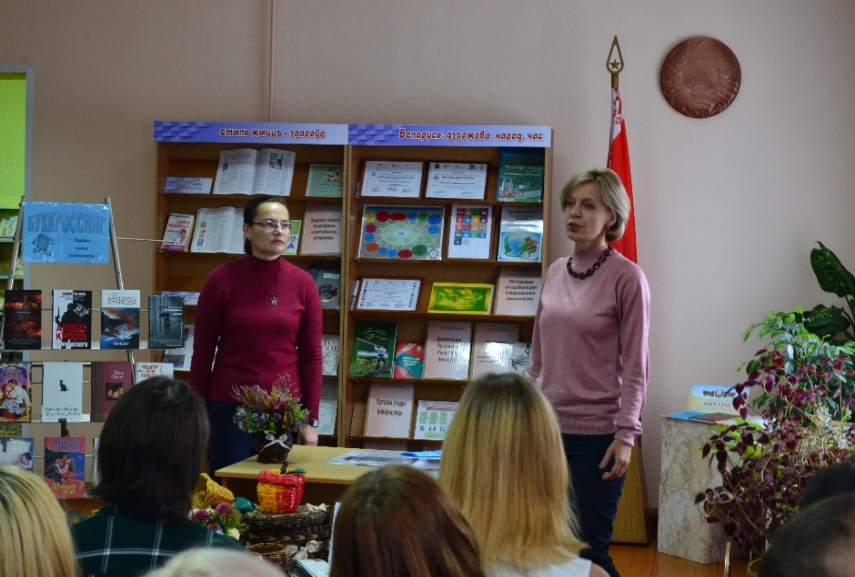 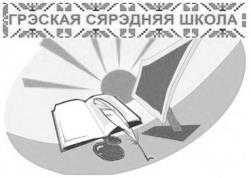 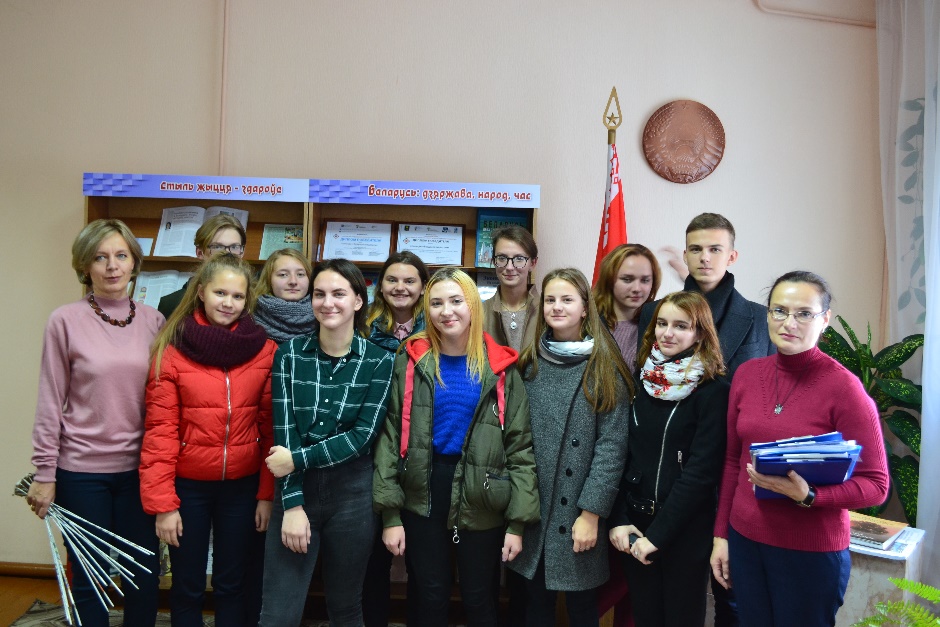 Организаторы мероприятия: команда учащихся 10-11 педагогических классов ГУО «Греская средняя школа» «Будущие педагоги»Ответственные лица: педагоги школы Макшицкая Марина Николаевна, Ревтович Татьяна Ивановна. Форма проведения: многоформатная встреча в неформальной обстановке.Целевая аудитория: разновозрастная: жители агрогородка ГрескМесто проведения: сельская библиотекаЦели:распространение знаний о смыслах, ценностях и Целях Устойчивого Развития в разновозрастных группах жителей;пропаганда всех целей и акцентирование внимания на возможностях и общих выгодах для всех от выполнения простых и понятных действий, которые помогают достижению ЦУР.Задачи:- ознакомить участников с историей и основными документами о ЦУР;- формировать у участников адекватное представление о реализации мероприятий, направленных на достижение Глобальных Целей в Беларуси;- способствовать созданию мотивации для осознанного желания придерживаться в повседневной жизни предложенных правил и для понимания важности таких действий.Ожидаемые результаты:Люди узнают о ЦУР и своих возможностях.Люди будут делиться знаниями о ЦУР и действовать по предложенному алгоритму. Распространят идеи, прозвучавшие на мероприятии, в кругу семьи, друзей, знакомых.Многие захотят узнать больше, кто-то станет самостоятельно изучать материалы соответствующей тематики.Оборудование: презентация, видеоматериалы по теме, плакат-коллаж, раздаточные материалы.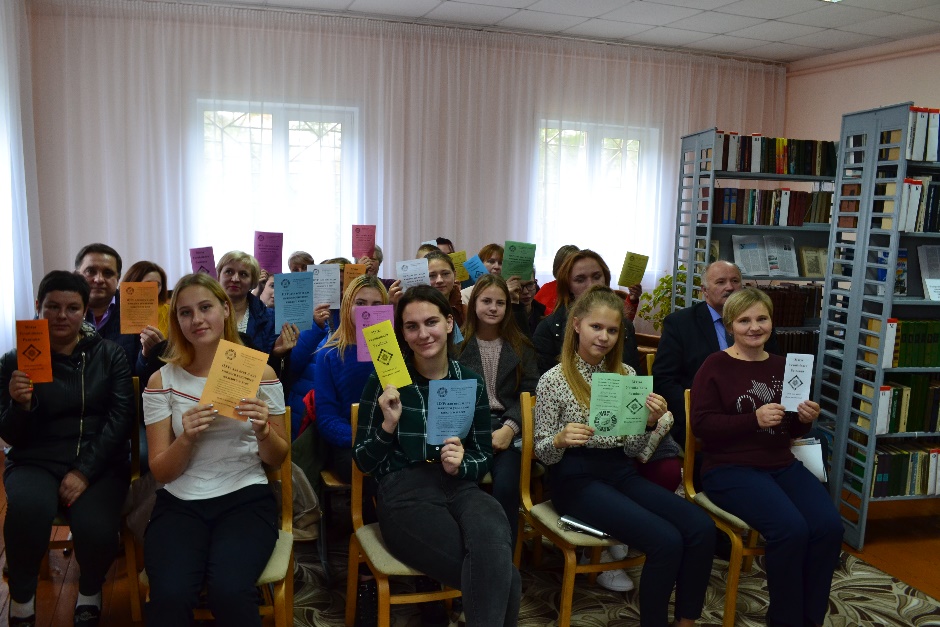    План мероприятия:Интерактивная беседа «ЦУР в Беларуси».Презентация плаката-коллажа «Что можешь делать для достижения. Целей Устойчивого Развития именно ТЫ? Сегодня и всегда!».Мастер-класс «Вторая жизнь бумаги».Акция «Подари книгу библиотеке».Круглый стол «ЦУР лёжа на диване».Эпиграф мероприятия:Знай свои цели. Начни вместе с нами!Греская школа – аг.Греск – Слуцкий район – Минская область – Беларусь – к Целям Устойчивого Развития вместе!17 целей ЦУР – для меня, для тебя, для наших друзей, для земляков, для всего народа, для всей страны, для всех стран и народов, для всего Человечества!Ход мероприятия:1. Вступительное слово. Учитель Макшицкая М.Н. рассказала о целях мероприятия.2. Интерактивная беседа учащихся с гостями-односельчанами «ЦУР в Беларуси». Презентация материалов о возникновении и продвижении ЦУР в мире и Беларуси. Обсуждение.3. Выступление членов команды с разъяснением позиций, представленных на плакате-коллаже «Что можешь делать для достижения. Целей Устойчивого Развития именно ТЫ? Сегодня и всегда!». Высказывания участников встречи о реальности  намеченных учащимися дел.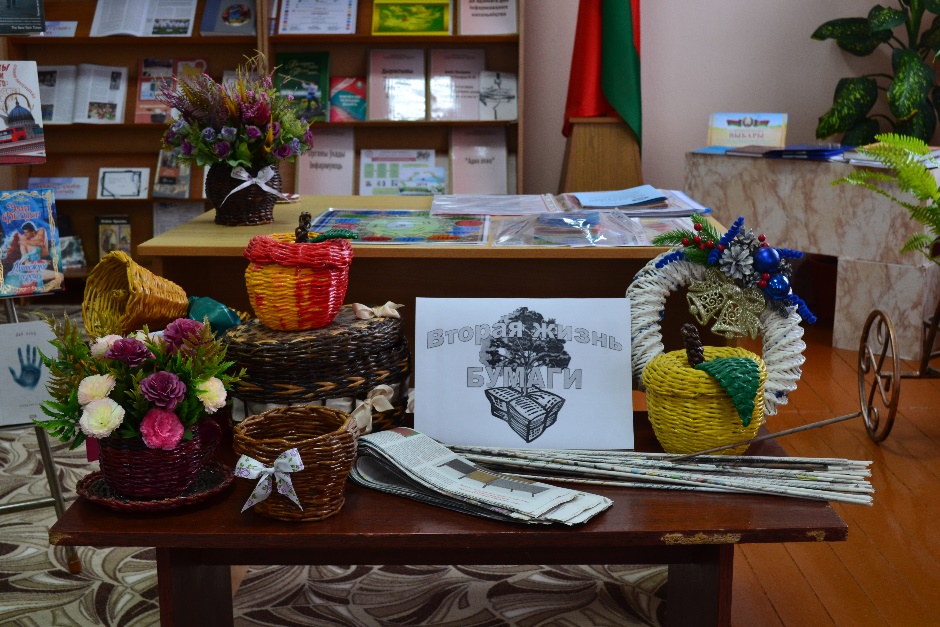 4. Учитель Ревтович Т.И. провела мастер-класс «Вторая жизнь бумаги» и рассказала о возможностях использования и переработки бумаги, пластика в быту.5. Открытие буккроссинга в сельской библиотеке. Члены команды рассказали о правилах буккроссинга и положили начало его развитию (подарили 20 книг).6. Круглый стол «ЦУР лежа на диване»: обсуждение материалов буклета разработанного командой, «Что ты можешь сделать дома», «Что ты можешь сделать за порогом дома», «Что ты можешь сделать на работе» и «Что ты можешь сделать не вставая с дивана». 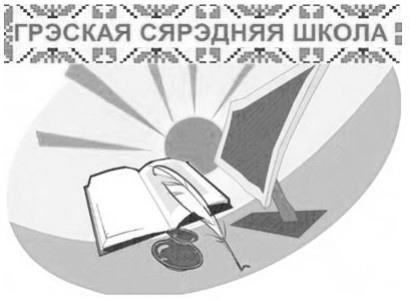 202145Мінская вобласць,Слуцкі раён, аг.Грэск, вул.Пралетарская 5т.80179590286   80179590504www.gresk.slutsk-vedy.gov.by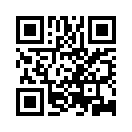 